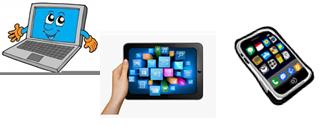 Name:…                                                                      Surname: …Home Schooling 30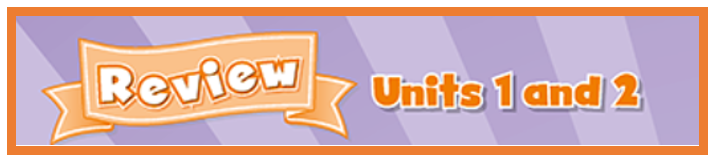 CTRL+CLICK AND WORK ONLINE. https://forms.gle/TGxLnzQzR4sVGGm27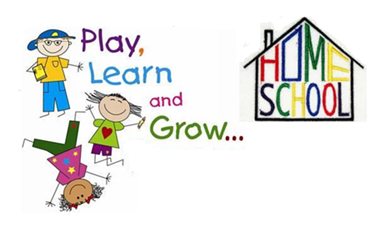 PLEASE, PRESS “SUBMIT/SEND” AT THE END OF YOUR ONLINE WORK.POR FAVOR PRESIONAR “ENVIAR” AL FINAL DEL TRABAJO EN LINEA.